КРУГЛЫЙ СТОЛ  ДЛЯ СТАРШИХ ОПЕРАЦИОНЫХ СЕСТЕРДаты:  14 сентября 2017 годаМесто проведения: Екатеринбург, проспект Ленина, 25, конференц залПриглашенные эксперты:Юнусова Альбина Инировна - старшая операционная сестра высшей квалификационнойкатегории (ОБ ГКБ № 68)Программа10.00- 10.10  Вступительная часть10.10 – 11.10 Золотые стандарты безопасности пациента и персонала оперблока. Юнусова А.И.11.10 -11.40  Кофе-брейк11.40- 12.20 Использование одноразовых медицинских изделий, риски рестерилизации одноразовых инструментов. Юнусова А.И.12.20 – 12.50 Синхронизация действий при интраоперационных осложнениях. Взгляд операционной сестры. Гордеевская Л.А.12.50 – 13.30 Обед13.30 – 15.00 Технические особенности использования инструментов. Теория. Маяков Геннадий15.00 – 15.15 Кофе-брейк15.15 – 17.40  Технические особенности использования инструментов. Практика. Маяков Геннадий17.40 – 18.00  Обсуждение. Свободное общение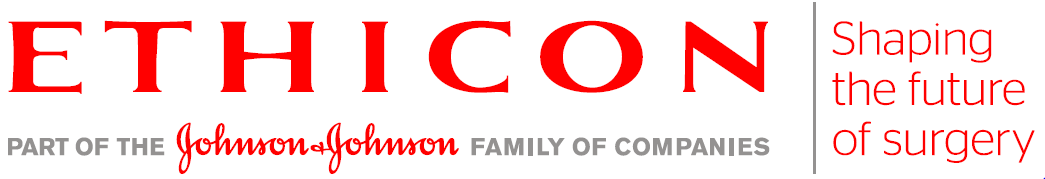 